Александр Блок. Личность и творчество.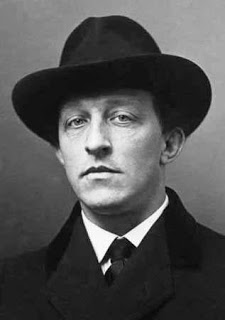 
Александр Александрович Блок (1880–1921) — поэт, один из самых выдающихся представителей русского символизма. По отцу, профессору-юристу, потомок обрусевшего выходца из Германии, придворного врача (въехал в Россию в середине XVIII в.). По матери — из русской дворянской семьи Бекетовых. Потомки врача Блока принадлежали к состоятельному, но со временем оскудевшему служилому дворянству. Прадед по матери был «большим барином и очень богатым помещиком», к старости потерявшим почти все свое состояние. Со стороны обоих родителей Блок унаследовал интеллектуальную одаренность, склонность к занятиям литературой, искусством, наукой, но наряду с этим и несомненную психическую отягощенность: дед по отцу умер в психиатрической больнице; характер отца отличался странностями, стоявшими на грани душевного заболевания, а иногда и переступавшими за нее. Это вынудило мать поэта вскоре после его рождения покинуть мужа; последняя сама неоднократно лечилась в лечебнице для душевнобольных; наконец и у самого Блока к концу жизни развилось особое тяжелое нервно-психическое состояние — психостения; за месяц до смерти его рассудок начал омрачаться. Раннее детство Блока прошло в семье деда по матери, известного ботаника, общественного деятеля и поборника женского образования, ректора Петербургского университета А. Н. Бекетова. Зиму маленький Блок проводил в «ректорском доме», в Петербурге, лето — «в старом парке дедов», «в благоуханной глуши маленькой усадьбы» — подмосковном имении деда, сельце Шахматове.
После вторичного выхода матери замуж за офицера, Ф. Ф. Кублицкого-Пиоттух, девятилетний Блок вместе с матерью переехал на квартиру отчима, в казармы, расположенные в фабричном районе. По окончании гимназии, отталкивавшей Блока от себя, по его собственным словам, своим «страшным плебейством», не соответствующим его «мыслям, манерам и чувствам», Блок поступил на юридический факультет Петербургского университета; с третьего курса перешел на историко-филологический факультет, который окончил в 1906. В гимназии и в первые годы университета Блок очень увлекался театром, «готовился в актеры». «Сочинять стихи» начал, по его собственным словам, «чуть ли не с пяти лет»; «серьезное писание началось около 18 лет». Стихи Блока еще до появления в печати получили широкое распространение в небольших кружках преимущественно московской молодежи, объединенных именем и идеями только что умершего философа и поэта Вл. Соловьева. В этих кружках юношу Блока уже склонны были считать «первым из русских поэтов современности». Впервые стихи Блока были напечатаны в 1903, в петербургском журнале Мережковских «Новый путь» и одновременно в Москве, в альманахе «Северные цветы», изд-ва «Скорпион». В том же 1903 Блок женился на дочери университетского товарища деда, соседа его по Шахматову, знаменитого химика Менделеева, — Л. Д. Менделеевой. К этому же времени относится личное знакомство и тесное сближение Блока с Андреем Белым и возглавлявшимся последним мистически настроенным кружком «аргонавтов», несколько более раннее сближение с Мережковскими, знакомство с Брюсовым и московскими символистами. Революция 1905 сразу захватила Блока; в одной из уличных демонстраций он нес красное знамя впереди толпы. Поэт однако быстро охладел; «в революцию — по его собственным словам, — он не пошел», тем не менее события 1904–1905 оставили в Блоке свой след: им написано несколько стихотворений на революционные темы, лирическая драма «Король на площади». Важно, что с этой как раз поры «равнодушие к окружающей жизни» сменилось в нем, по свидетельству биографа, «живым интересом ко всему происходящему». В конце 1904 в издательстве «Гриф» вышел первый сборник стихов Блока — «Стихи о Прекрасной Даме». Из опасения затруднений со стороны духовной цензуры сборник был пропущен через провинциальную цензуру в Нижнем-Новгороде. «Стихи о Прекрасной Даме» были восторженно встречены в кружках «соловьевцев» и «аргонавтов»; однако широкую популярность принес Блоку не этот сборник, а вторая книга стихов — «Нечаянная радость» (1907) в в особенности лирическая драма «Балаганчик» (она была поставлена в 1906 Мейерхольдом в театре Коммиссаржевской). К этому времени Блок становится литератором-профессионалом: сотрудничает в ряде журналов, печатает стихи, статьи, рецензии, выпускает сборник за сборником своих новых произведений. Живет Блок в Петербурге, вращаясь гл. обр. среди литературной интеллигенции — представителей и сторонников «нового искусства» («Среды» Вячеслава Иванова, религиозно-философское общество) и в кругах театрально-артистической богемы (театр Коммиссаржевской и др.). Помимо поездок с матерью в Германию (Bad-Nauheim) Блок предпринял три заграничных путешествия — в Италию, Бретань и на юг Франции. В результате этих путешествий возникли последовательно «Итальянские стихи» (1909), драма «Роза и крест» (1912) и поэма «Соловьиный сад» (1915). В 1916 Блок выпустил под своей редакцией и со вступительной статьей собрание стихотворений Аполлона Григорьева. Вскоре после этого Блок был призван на военную службу, однако благодаря хлопотам друзей назначен не в действующую армию, а табельщиком инженерно-строительной дружины Союза земств и городов. На фронте (под Пинском) Блок оставался до марта 1917. Вернувшись в Петербург, работал в Чрезвычайной следственной комиссии при Временном правительстве: редактировал стенограммы показаний бывших царских министров. Февральскую революцию Блок встретил с радостными надеждами. Октябрьский переворот — восторженно. Высшего подъема революционная настроенность Блока достигла в январе 1918, когда им была написана знаменитая, переведенная на многие яз., поэма «Двенадцать», стихотворение «Скифы» и статья «Интеллигенция и революция», в которой Блок призывал своих собратьев-интеллигентов «всем телом, всем сердцем, всем сознанием» слушать «великую музыку будущего», «величавый рев и звон мирового оркестра» — «слушать Революцию». Все эти произведения Блока были напечатаны в изданиях левых эсеров; не входя в их партию, он им особенно в это время сочувствовал. Одним из первых среди писателей Блок начинает работать в советских учреждениях: председательствует в репертуарной секции ТЕО, состоит членом редакционной коллегии изд-ва «Всемирная литература» (редактирует сочинения Гейне). С 1919 работает в качестве председателя режиссерского управления Большого драматического театра. В 1919 принимает близкое участие в организации «Вольной философской ассоциации» (Вольфила), в 1920 — в организации Петр. отдела Всеросс. союза поэтов, председателем которого одно время состоит. Работает в правлении Союза писателей. Годы вслед за 1919 отмечены в Блоке резким упадком настроения, апатией, подавленностью, мрачным отчаянием. Одновременно ухудшается физическое состояние Блока. В мае 1921 Блок заболевает воспалением сердечных клапанов. 7 авг. 1921 он скончался.14.05 Всем телом, всем сердцем, всем сознанием слушайте революцию.А.А.БлокАлександр Блок с удовлетворением принял октябрьскую революцию. «Он ходил молодой, веселый, с сияющими газами, и прислушивался к «музыке революции», к тому шуму от падения старого мира, который непрерывно раздавался у него в ушах, по его собственному свидетельству», - вспоминала его тетка Мария Андреевна Бекетова. Но принял он революцию не политически, а поэтически.Произведение, о котором мы будем говорить сегодня, и идея, заключенная в нем, сложны и потребуют пристального к ним внимания.Запись темы“Двенадцать” – это первый значительный отклик в художественной литературе на события 1917 года. Автор утверждал: «Двенадцать – какие бы они ни были – это лучшее, что я написал. Потому что тогда я жил современностью. Если не жить современностью – нельзя писать».Эпиграфом являются слова Блока: «Всем телом, всем сердцем, всем сознанием слушайте революцию». Это цитата из статьи поэта «Интеллигенция и революция», в которой Александр Александрович выразил свое отношение к происходящим событиям: «Переделать все. Устроить так, чтобы все стало новым; чтобы лживая, грязная, скучная, безобразная наша жизнь стала справедливой, чистой, веселой и прекрасной жизнью». Статья заканчивалась призывом поэта: «Всем телом, всем сердцем, всем сознанием — слушайте Революцию». Почему поэма названа «Двенадцать». 8 января 1918 года Блок начинает работу над «12» и заканчивает ее 28 января, несложно посчитать, что написал он поэму всего за двадцать дней. Самуил Миронович Алянский, издатель (кстати первой книгой, которую он издал, была поэма Александра Блока «Соловьиный сад») вспоминает: «Я задал вопрос о том, как была написана поэма «Двенадцать», и Александр Александрович охотно рассказал:— Поэма писалась довольно быстро. Стояли необыкновенные вьюжные дни. Сначала были написаны отдельные строфы, но не в том порядке, в каком они оказались в окончательной редакции. Слова „Шоколад Миньон жрала“ принадлежат Любови Дмитриевне, — сообщил Блок. — У меня было „Юбкой улицу мела“, а юбки теперь носят короткие».3 марта в газете «Знамя труда» поэма была напечатана. Газеты расклеивались прямо на улицах, так и читали поэму. А в мае ее напечатали отдельной книгой. (показать обложки)Юрий Павлович Анненков создавал иллюстрации к книге, которые были выполнены при участии самого поэта. Александр Блок не только оценивал рисунки, но и высказывал свои пожелания. Давайте посмотрим на иллюстрации. (показ иллюстраций) Эти иллюстрации, полностью выполнены в кубическом стиле (как вы видите, художник стремился выразить мир посредством геометрических фигур). Рисунки были неразрывно связаны с блоковскими образами и стали классическими.После издания поэмы на Александра Блока обрушился ураган ругани, клеветы, угроз. Но он стойко переносил все нападки.По словам Владимира Владимировича Маяковского «одни прочли в этой поэме сатиру на революцию, другие – славу ей». (открыть слайд со «сторонниками» и «врагами»)Не приняли поэму Иван Алексеевич Бунин, Леонид Николаевич Андреев, пушкинист Павел Елисеевич Щеголев и многие другие. Но восторженно приветствовали ее рабочие. Их девизом стала цитата из поэмы: «Мы на горе всем буржуям мировой пожар раздуем». В газете «Правда» был напечатан положительный отклик: поэма характеризовалась как величайшее произведение поэзии Блока. Поэма была напечатана за рубежом и произвела большое впечатление на интеллигенцию Запада.Число двенадцать, вынесенное в название поэмы не случайно. 12 красногвардейцев (революционные патрули действительно обычно состояли из 12 человек. 2)12 глав в поэме3) Образ Христа, идущего впереди этих красноармейцев (в конце поэмы), вызывает ассоциации с 12 апостолами. (открыть слайд с апостолами) Не случайно только двое из них, Андрюха и Петруха, имеют имена, вульгаризированные имена апостолов Андрея Первозванного, предсказавшего, по преданию, приход христианства на Русь, и Петра, первого христианского епископа (имя Петр также — камень, на котором Христос основал Свою Церковь).4) Выбор времени действия (“чёрный вечер”) вызывает и другой круг ассоциаций, соотносимый со словом “двенадцать”, — обозначение переломного момента времени (конец прошедшего дня и начало дня нового — двенадцать часов ночи). (открыть слайд со временем)5)12 месяцев в году, соответственно 12 знаков зодиака6) В буддизме процесс перерождения живых существ представлял собой «колесо», образуемое 12 ступенями.Как истинный поэт-символист, Блок умеет находить и читать символическое в окружающей действительности. Его символы настолько многогранны, что в каждом из них, например как у нас в истолковании названия, совмещаются совершенно разные смыслы.Изначально первые строки произведения звучали так: «Темный вечер, и снег, и пронзительный ветер». С первых же строк задается яркая особенность поэмы – контраст; выявляется символика цвета.Белая метель – холод, чистота, святость. Белый не скрывает в себе другого цвета и потому считается символом невинности, правды и чистоты.Черный цвет – символ траура, горя, гибели, смерти, несчастья, неудачи, зависти, подавленности, зла и неуверенности.В черную бездну рушится старый мир, черная злоба кипит в душах людей.Только два цвета, это ннапоминает сотворение мира, хаос.из хаоса что-то возникает. Ведь за ветром, за метелью что-то должно быть. В поэме нет ответа на этот вопрос, нет будущего, оно не показано.Первая строфа является введением ко всей поэме, в ней выражаются основные особенности, характерные для всего произведения в целом.У: Чему здесь уподобляется революция в поэмеЗдесь революция уподобляется стихии, которая имеет вселенский масштаб.У: Но следующая строфа таковаПод снежком – ледок.Скользко, тяжко,Всякий ходокСкользит – ах, бедняжка! «Ледок» символизирует зыбкость, неустойчивость, неуверенность первых шагов в новую жизнь, неопределённость пути.Зная о том, что Блок является поэтом-символистом, нельзя не обратить внимания на использование автором образов-символов в своей поэме.Наша с вами задача – выделить основные образы, встречающиеся в поэме, и зафиксировать их значение в таблице. Табличку вы вложите в свою тетрадь, она пригодится вам при выполнении домашнего задания.Анализ произведения, Действие поэмы разворачивается  «На всем божьем свете», на фоне разбушевавшихся природных стихий. Шумы, ритмы, голоса объятой революционным вихрем России гениально воплотились Блоком в поэме.Стихия снега уводит героев от уюта дома, от любви и страсти в мир иной – жестокий, холодный, требующий мужества.Ветер представлен как всевидящее, всезнающее существо, таящее в своей хаотичности источники всеведения. Он завивает, ветер хлесткий, ветер веселый и зол и рад, он гуляет, свищет, рвет, мнет. Возникают сопутствующие образы снега и вьюги. Это образы – символы не только разбушевавшейся стихии, но и грядущих перемен. Кажется, все смешалось, закрутилось в вихре.Какой конфликт мы можем увидеть в основе произведения уже с первых его строк?Ответ: борьба старого и нового, борьба двух «миров».У: Ребята, какой еще образ мы видим в первой главе? (старушка)Как вы думаете, представителем какого мира является старушка?(старого мира)Записываем: старый мир – в левую колонкуУ: Как изображен старый мир? (записываем в правую колонку)Ответ: Старушка, символизирующая обывательское сознание.Буржуй на перекрестке, оставшийся «с носом», в «воротник упрятал нос». Он растерян, оглушён.Писатель – вития (красноречивый оратор), говорящий вполголоса «Предатели! Погибла Россия!».Почему писатель говорит вполголоса?Он не может говорить громко, чтобы его услышали все, он говорит вполголоса, ведь наступила диктатура.Товарищ поп, нынче невеселый, он изображен как посторонний человек Барыня в каракуле, со своими спутницами.У: По мере изучения поэмы, мы будем добавлять информацию в таблицу.У: Обратите внимание на 2 и 3 главы. Какие образы мы встречаем? (12 красногвардейцев)Представителями какого мира являются они? (Нового)Записываем – новый мирУ: Похожи ли эти 12 человек на окружающих?Есть ли у красногвардейцев цель? Какова она?Ответ: Они идут вперед державным шагом, полные решимости раздуть мировой пожар на «всем божьем свете».У: Понимают ли они, с кем им предстоит бороться? Их враг виден?Ответ: Красногвардейцы не знают, с кем бороться, они ищут врага, но он невидим. (записываем в таблицу)Обратимся к следующим главам.У: Какой образ появляется в поэме? (Катька)Ребята, символом чего обычно является женщина? (Возрождения)Как показана Катька? Можем ли мы увидеть её внешность?Ответ: Образ Катьки наделен реалистическими деталями: «в кружевном белье ходила», «гетры серые носила», «шоколад Миньон жрала»У: Какое событие лежит в основе 6 гл.?Ответ: Убийство Катьки.У: Как вы думаете, что может обозначать убийство женщины?Ответ: ее принесли в жертву революции; революционная стихия вмешивается в личную жизнь людей.У: Какое место в поэме имеет это событие?Ответ: Кульминация.У: Конфликт интимный перерастает в конфликт социальный.У: Как чувствует себя Петруха после убийства Катьки?Ответ: Неловко, раскаивается, обращается к товарищам за помощью. Однако его раскаяние вызывает в товарищах сначала жалость, а потом злобу и ожесточение. Петруха, устыженный товарищами, ощущает неуместность своих страданий. Он действует, чтобы заглушить угрызения совести. (записываем в таблицу)У: Какой образ встречается в 9 главе? (Пес и буржуй, как вопрос)Что они символизируют, по вашему мнению?Стихия, ветерИмеет вселенский масштабСтарый мирСтарушка – обывательское сознаниеБуржуй – «упрятал нос», растерян, запутан.Писатель-вития – говорит вполголосаПоп – «нынче невеселый»Барыня – упадок, обнищаниеПес – остатки прошлого мира следуют в будущееНовый мир12 красноармейцев – видят высокий революционный долг в борьбе с невидимым врагом.Представители стихийной «вольницы»Катька и ПетрухаЖенщина – символ возрожденияУбийство – полное обесценивание человеческой жизни.Конфликт интимный перерастает в конфликт социальный.Слово учителяИтак, мы обсудили почти все образы поэмы. Давайте теперь немного отвлечемся от них и поговорим еще об одной стороне поэмы – о ее музыкальности. В начале своего творчества Александр Блок говорил: «Музыка есть сущность мира». Потом он скажет: «Революция есть музыка». Александру Блоку, как чуткому певцу, необходимо было передать музыку вихря революции, его ритм.Корней Иванович Чуковский сказал, что поэма Александра Блока это «частушка, сыгранная на грандиозном органе».Попробуем объяснить это высказывание с помощью текста. Но прежде запомните, что «музыка» у Блока - метафора, выражение «духа», звучание стихии жизни. Музыка эта отражена в ритмическом, лексическом, жанровом разнообразии поэмы.Сейчас вы увидите на слайдах строфы из поэмы, ваша задача – выявить, как в них отражена музыка, какой это жанр?В очи бьетсяКрасный флаг.РаздаетсяМерный шаг.Вот - проснетсяЛютый враг. - Интонации маршаНe слышно шуму городского,Над невской башней тишина,И больше нет городовогоГуляй, ребята, без вина! - романсЗапирайте етажи!Нынче будут грабежи!Отмыкайте погреба -Гуляет нынче голытьба!Эх, эх, освежи,Спать с собою положи!Эх, эх, согреши!Будет легче для души! - Частушечный мотивКак пошли наши ребятаВ красной гвардии служить –В красной гвардии служить -Буйну голову сложить! - Солдатская ПесняВперед, вперед, вперед,Рабочий народ! - Революционная песняУ: Можно подумать, что это лозунг, но на самом деле, это слова из революционной песни. Она была впервые опубликована в журнале "Вперед!", который издавал в Лондоне известный революционер-народник Петр Лавров. Авторское заглавие "Новая песня" не прижилось; песня стихийно стала именоваться "Марсельеза" ("Рабочая марсельеза", "Фабричная марсельеза").Вся власть Учредительному Собранию!Мы на горе всем буржуямМировой пожар раздуем… - Лозунги…И у нас было собрание ...... Вот в этом здании ...Эй, бедняга!Подходи -Поцелуемся...Хлеба!Что' впереди?Проходи! - Обрывки разговоровУпокой, господи, душу рабы твоея...Господи, благослови! - МолитваУ: Итак, вернемся к высказыванию К. Чуковского.Какой прием использовал К. Чуковский в своем высказывании?Ответ: Оксюморон (сочетание слов с противоположным значением. Любой оксюморон является противоречием. Характерным для оксюморона является намеренное использование противоречия, для создания стилистического эффекта).У: Чем можно объяснить сопоставление «частушки» и «органа»?Ответ: В этом выражении тонко подмечена основная особенность поэмы – контрастность. Кроме того, частушка – жанр УНТ, к которому неоднократно обращался Блок в поэме. Сочетание «грандиозный орган» говорит о полнозвучности, многоголосии поэмы Блока. Это действительно «музыка революции».У: Прежде чем перейти к анализу последней главы поэмы, я предлагаю прослушать чтение этой главы в исполнении Игоря Владимировича Кваши. Послушайте и представьте эту картину. (поставить музыку, затем открыть тему урока)У: Одни воспринимают образ Христа как попытку освятить дело революции, другие - как кощунство.Блок писал в своем дневнике: «Когда я закончил, сам удивился: почему Христос? Но чем больше я вглядывался, тем яснее видел Христа. И тогда же я записал у себя: «К сожалению, Христос». Что Христос идет перед ними – несомненно. Дело не в том, достойны ли они его, а страшно то, что опять он с ними и другого пока нет, а надо другого? Я только-только констатировал факт: если вглядеться в столбы метели на этом пути, то увидишь «Иисуса Христа»Перед вами распечатки с высказываниями критиков о финале поэмы, внимательно прочитайте их и попробуйте понять, с чьим мнением вы согласны и почему.Николай Степанович Гумилев (русский поэт Серебряного века, создатель школы акмеизма, литературный критик): «Конец «Двенадцати» искусственно приклеенный, внезапное появление Христа есть чисто литературный эффект».Владимир Николаевич Орлов (советский литературовед): «Образ Христа – олицетворение новой всемирной и всечеловеческой религии, новой морали – служил для Блока символом всеобщего обновления жизни»Александр Иванович Куприн (русский писатель конца 19 – начала 20 века, современник А.Блока): «Иисус Христос и крест трактуются Блоком, вопреки церковной традиции, как символы не смирения, а мятежа, бурного вмешательства в жизнь. Поэма была написана ради идеи борения добра и зла».Григорий Наумович Яковлев (кандидат филологических наук, заслуженный учитель-словесник. Он ушел из жизни не так давно, в 2009 году): «Вероятнее всего, Иисус выступает здесь как Спаситель грешных душ, заблудших в политическом мраке людей. Он надеется на раскаяние тех, которые «не ведают, что творят». Остановить дикий разгул, образумить и вернуть душегубов в лоно Божие – это истинное дело Христа, а не возглавить и благословить их на дальнейшие злодеяния. Вот что, по-моему, означает явление Христа в конце поэмы».Михаил Михайлович Пришвин (русский советский писатель, был знаком с Блоком, в дневниках Пришвина много записей об Александре Блоке и его творчестве): «Наконец, я понял теперь, почему в «Двенадцати» впереди идет Христос, это он, только Блок, имел право так сказать: это он сам, Блок, принимал на себя весь грех дела и тем, сливаясь с Христом, мог послать Его вперед убийц: это есть Голгофа – стать впереди и принять их грех на себя».У: Какое из приведенных высказываний вам ближе? Почему?Есть ли у вас собственное понимание, не совпадающее с предложенными?Почему стали возможны столь противоречивые мнения?Ответ: Поэма «Двенадцать» осталась для нас памятником эпохи, в котором отразилось настроение очень многих людей в очень небольшой временной период самого начала советской власти. Поэтому, наверное, образ Христа и получился таким, каким только и мог быть: неясным и многозначительным, как само время, когда создавалась поэма «Двенадцать».У: В ваших таблицах осталась еще одна незавершенная строка, записываем образ Христа, а столбик со значением символа каждый из вас напишет свое мнение, трактовку символа, у вас могут появиться самые разные значение – символ же многогранен.У: Давайте вернемся к эпиграфу нашего урока, как вы теперь понимаете высказывание Блока?Ответ: Александр Александрович призывал всех интеллигентов принять революционное движение, поверить в революцию и увидеть в ней освобождение русского народа от векового гнетаПодведение итоговМожно по-разному относиться к тому, что показал Блок в поэме, к ее героям, их миру. Можно согласиться или не согласиться с автором, но нельзя не признать, что поэма «Двенадцать» - великое произведение об одной из наиболее страшных эпох в истории России, потому что революция – это поистине беспощадная схватка Бога и Дьявола за человеческую душу. Поэма «Двенадцать» - честная попытка Александра Блока понять свою страну и свой народ. Не осудить или оправдать, а понять.